Технологическая карта урокаФИО учителя:Заборцева Наталья ВалерьевнаКласс 3 «Б»УМК «Школа 2100»Предмет:  Русский языкТема: Непроизносимый согласный в корне слова.Типурока: Урок открытия новых знаний.Место и роль урока в изучаемой теме: Тема №5- 1урок.Цель:Познакомить учащихся с непроизносимыми согласными в корне слова, составить алгоритм проверки непроизносимых согласных.Планируемые результатыХод урокаПриложение  (Слайд 1)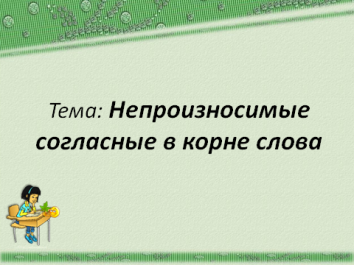 (Слайд 2)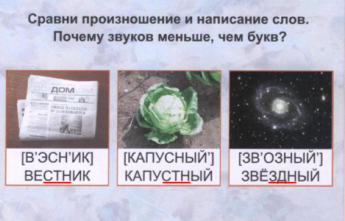 (Слайд 3)(Слайд 4)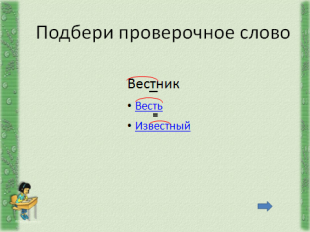 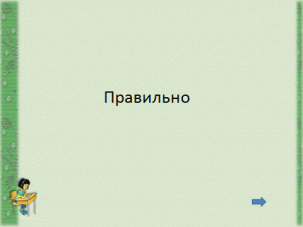 (Слайд 5)                                                                                              (Слайд 6)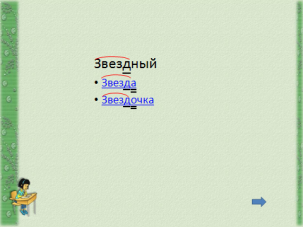 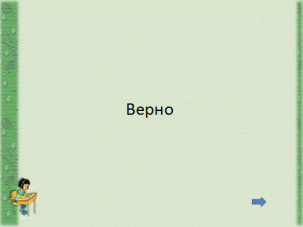 (Слайд 7)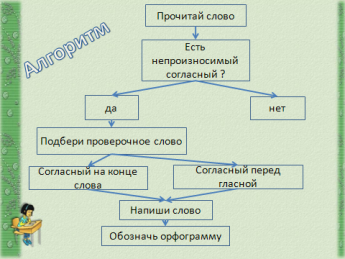 (Слайд 8)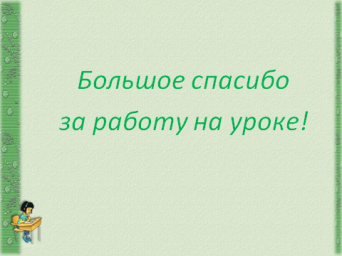 Предметные знания, предметные действияУУДУУДУУДУУДПредметные знания, предметные действиярегулятивныепознавательныекоммуникативныеличностныеФормировать знания об общих закономерностях написания непроизносимых согласных в корне слова. Соблюдать в практике письма основные орфографические нормы правописания корней слов с непроизносимой согласной. Объяснять выбор написания в устной форме (рассуждение) и письменной форме по алгоритму.волевая саморегуляция, контроль, коррекция, осуществление самоконтроля по результату и по способу действия.анализ, синтез, сравнение, обобщение, классификация, аналогия, структурирование знаний, построение логической цепи рассуждений, постановка и формулирование проблемы, самостоятельное создание алгоритмов деятельности, самостоятельный учет установленных ориентиров действия в новом учебном материале, построение речевых высказываний, использование общих приемов решения задач, использование знаково-символических средств, подведение под понятие, рефлексия способов и условий действия, контроль и оценка процесса и результатов деятельности.планирование учебного сотрудничества, достаточно полное и точное выражение своих мыслей в соответствии с задачами и условиями коммуникации, формулирование и аргументация своего мнения и позиции в коммуникации, учет разных мнений, координирование в сотрудничестве разных позиций.учебно-познавательная мотивация, мотивационная основа учебной деятельности, учебно-познавательный интерес, адекватное понимание причин успеха / неуспеха в учебной деятельности.Названиеэтапа урокаЗадача, которая должна быть решена(в рамках достижения планируемых результатов урока)Формы организации деятельности учащихся Действия учителя по организации деятельности учащихся Действия учащихся (предметные, познавательные,регулятивные)Результат взаимодействия учителя и учащихся по достижению планируемых результатов урокаДиагностикадостижения планируемых результатов урокаМотивация(самоопределение)  к деятельности  (организационный моментВключать учащихся в деятельность на личностно- значимом уровнеИндивидуальнаяМотивирует учащихся на работу. Приветствуют учителя. Внутренняя позиция школьника.-Будьте внимательны, добры друг к другу, родным и ваша жизнь будет счастливой.Контроль учителя. Взаимоконтроль.Актуализация знанийПовторить изученный -материал, необходимый для « открытия» нового; выявить затруднения в индивидуальной  работе каждого.Индивидуальная, коллективная, групповая.Организует повторение изученного (выполняется ряд заданий на осознание изученного и отработку навыка)Участвуют в беседе.Повторяют правило(правописание корня в однокоренных словах), которое будет необходимо при открытии новых знаний. Мотивационная основа учебной деятельности; анализ, обобщение, классификация, аналогия; формулирование и аргументация своего мнения и позиции в коммуникации.- Запишите слова добро, добрый, доброта. Какие слова записаны? Почему они называются однокоренными?-Как пишутся корни в однокоренных словах?Постановка учебной проблемы.Принять учебную задачу, обсудить алгоритм ее решения. Определено незнание: сколько букв в написании слова сердце.Коллективная.Во время постановки проблемы использует приём: столкновение мнений учащихся практическим заданием.Записывают в тетради транскрипцию Подбирают однокоренные слова.Наблюдают, что корни  записаны одинаково и в корне есть буква  - д-Анализ, синтез, сравнение, обобщение; структурирование знаний; подведение под понятие; постановка и формулирование проблемы.-Когда мы волнуемся, то у нас учащённо бьётся…(сердце)Запишите в транскрипции слово сердце. [с,эрцэ] – 5 зв.Сколько в этом слове звуков?Запишите рядом слово (Сердце, серце)Кто же прав? Что будем делать?Кто согласен?Подберите и запишите рядом однокоренные слова. (Сердечко, сердечный)-Значит, в слове сердце есть буква д?  А когда произносим?Осуществляется взаимоконтроль, сравнение Умеютподбирать однокоренные слова на основе корня. Знают, как пишутся корни в однокоренных словах.Открытие нового знания. Физминутка. Найти решение, построить алгоритм выхода из  затруднения. Сформулировать тему урока.Групповая.Организует составление  правила.  В форме подводящего диалога организует наблюдение над словами с непроизносимыми согласными. Предлагает музыкальную паузу. (Выполняют танцевальные движения под музыку)Определяют тему урока. Выводят новое правило. Работая в группах, составляют алгоритм проверки непроизносимых согласных в корне слова.Анализ, синтез, сравнение, обобщение, аналогия; структурирование знаний; подведение под понятие.  Познавательная инициатива; структурирование знаний; самостоятельное создание алгоритмов деятельности; рефлексия способов и условий действия; построение речевых высказываний. -Как назовём эту орфограмму? Кто назовёт тему урока?  Приложение (Слайд 1)- Какая цель стоит перед нами? Есть ли в русском языке ещё слова с непроизносимыми согласными звуками?(Слайд 2) Сравните написание и произношение. Почему звуков меньше, чем букв?Что их объединяет между собой? Давайте определим место орфограммы.Мы сделали уже 2 открытия. А как же проверить непроизносимый согласный в корне слова? -Мы с вами сформулировали правило. Откройте учебник стр.59, прочитайте правило и сравните с нашими выводами.- Мы правильно составили правило? Так что же необходимо сделать, чтобы не ошибиться в написании слов с непроизносимыми согласными?Сравнить вывод, сделанный учащимися, с правилом в учебнике.Умеют определять тему урока, ставить цели и задачи. Умеют в устной речи проверять непроизносимый согласный.Первичное закрепление.Физминутка.Акцентировать внимание на  том,  где стоит согласный, который чётко произносится. Закрепить знания  проверки непроизносимых согласных в корне слова.Фронтальная, парная.Предлагает  несколько упражнений для глаз.Графически обосновывают правильность  подбора проверочных слов. Работают в парах.Подведение под понятие; использование общих приемов решения задач; самостоятельный учет установленных ориентиров действия в новом учебном материале; учет разных мнений,  координирование в сотрудничестве разных позиций.- Пользуясь правилом, подберите проверочное слово. (Слайды 3,4,5,6)(интерактивная доска)Работа в парах.Самопроверка, взаимопроверка. -Давайте сделаем вывод. Какие слова среди однокоренных слов будут проверочными?Коллективная проверка работы в парах.Умеютподбирать проверочные слова к словам с непроизносимым согласным.Самостоятельная  работа с проверкой по эталону: вывод о том, что  умеет каждыйПроверить умения проверки написания непроизносимых согласных в корне слова, самоконтроль усвоения знаний.Групповая.Фронтальная.Организует выполнение учащимися самостоятельной работы в группах, самопроверку, самооценку.Формулируют задание для самостоятельной работы в группах, выполняют самопроверку по образцу, устраняют допущенные ошибки.Осуществление самоконтроля по результату и по способу действия; использование знаково- символических средств; рефлексия способов и условий действия.Я предлагаю поработать в группах и  составить алгоритм для проверки написания непроизносимых согласных в корне слова.- Проверим?(Слайд 7) (интерактивная доска)Работать по алгоритму, который вы составили, будем на следующем уроке. А сейчас подведём итоги.Коллективная проверкапо эталону самостоятельной работы.Умеютсоставлять  пошагово алгоритм проверки написания непроизносимых согласных в корне слова.Умеют с  достаточной полнотой и точностью выражать свои мысли.Рефлексия учебной деятельностиОценить результаты собственной деятельности.Фронтальная.Обобщают полученные знания.Рефлексия способов и условий действия;контроль и оценка процесса и результатов деятельности.- Удалось ли нам достигнуть поставленной цели?- Какие трудности встретились, в чем состояла трудность?- Чему научила работа в группе?- Получили ли удовольствие, работая на уроке?- Какую оценку вы сегодня поставите себе? Чья работа на уроке вам сегодня особенно понравилась? (Слайд 8)Выражают свои мысли. Дают самооценку результатов деятельности: сегодня на уроке Я- узнал, открыл для себя …- научился, смог …- могу похвалить себя и своих одноклассников за …Умеют применять изученные правила.Домашнее заданиеОбеспечить понимание учащимися цели, содержания и способов выполнения домашнего заданияОбъясняет домашнее задание разного уровня сложности. 1.Найти и записать 8 слов на изученную орфограмму, подобрать проверочные слова.или2. Упражнение 1, стр.72. (учебник)Каждый ученик выбирает домашнее задание по силам.